目  录1.	总体思路	32.	解决方案结果	5总体思路通常我们在程序开发时，会采用功能块FB_LocalSystemTime来获取系统时间：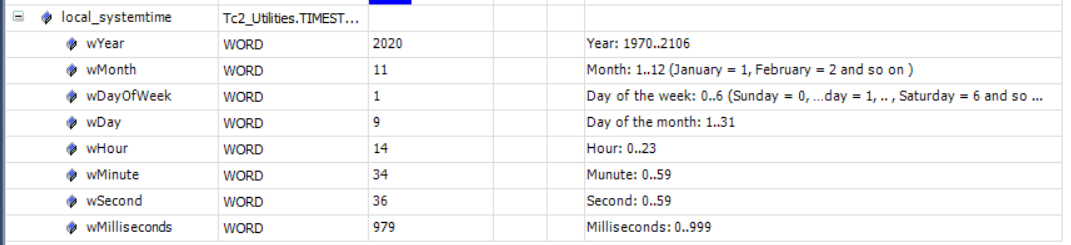 如上述测试结果，可读到最精确的时间单位是ms。在某些特殊应用中，如果需要捕获系统某一瞬间系统时间，且要求精度小于ms级别。对于这种特殊要求，我们提供给大家一种简便的方法：添加库文件：Tc2_Utilities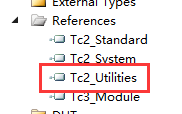 使用功能块：GETSYSTEMTIME获得系统的FILETIME（以下叫做文件时间），文件时间是一个64位无符号整型的数据，以100ns为单位来存放时间数据。由于在TwinCAT2没有64位的整型数据类型，所以这个时间数据被分成高低两部分存放在32位无符号整型的结构体中，因此在进行运算前需要把2个32位整型合成一个64位整型（此处可以使用ULARGE_INTEGER来进行操作）。由于是以100ns为时间单位，因此文件时间除以10000（16进制的2710）的余数部分就是小于1ms的部分（采用UInt64Div64Ex来进行64位整型数据的除法），单位是100ns。最后再使用UINT64_TO_LREAL将得到的数据单位转换为ms为单位整体思路流程图：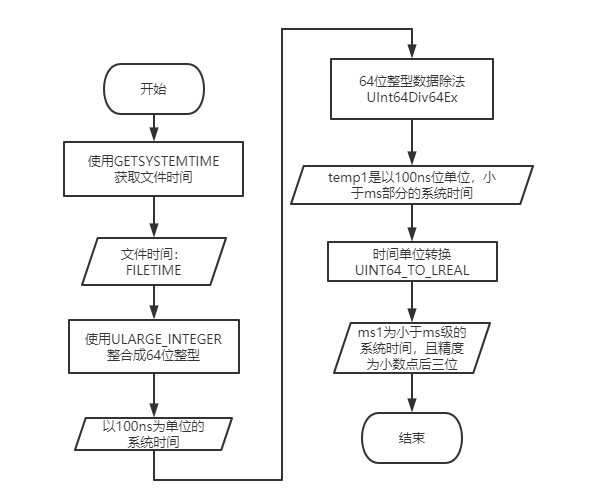 解决方案结果结果如下: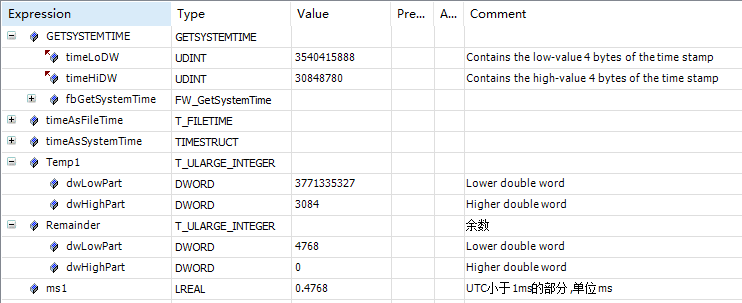 上海（ 中国区总部）中国上海市静安区汶水路 299 弄 9号（市北智汇园）电话: 021-66312666		传真: 021-66315696		邮编：200072北京分公司北京市西城区新街口北大街 3 号新街高和大厦 407 室电话: 010-82200036		传真: 010-82200039		邮编：100035广州分公司广州市天河区珠江新城珠江东路16号高德置地G2603室电话: 020-38010300/1/2 	传真: 020-38010303		邮编：510623成都分公司成都市锦江区东御街18号 百扬大厦2305 房电话: 028-86202581 		传真: 028-86202582		邮编：610016作者：杨靖华杨靖华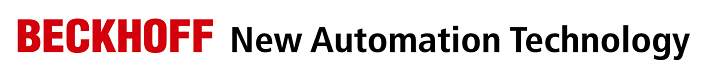 中国上海市静安区汶水路 299 弄 9-10 号市北智汇园4号楼（200072）TEL: 021-66312666FAX: 021-66315696职务：西南区技术工程师中国上海市静安区汶水路 299 弄 9-10 号市北智汇园4号楼（200072）TEL: 021-66312666FAX: 021-66315696日期：2020-1-212020-1-21中国上海市静安区汶水路 299 弄 9-10 号市北智汇园4号楼（200072）TEL: 021-66312666FAX: 021-66315696邮箱：j.yang@beckhoff.com.cnj.yang@beckhoff.com.cn中国上海市静安区汶水路 299 弄 9-10 号市北智汇园4号楼（200072）TEL: 021-66312666FAX: 021-66315696电话：0871-635506360871-63550636中国上海市静安区汶水路 299 弄 9-10 号市北智汇园4号楼（200072）TEL: 021-66312666FAX: 021-66315696如何获取小于1ms的系统时间摘  要：通常我们在程序开发时，会采用功能块FB_LocalSystemTime来获取系统时间，但最精确只能读到ms级别，在某些特殊应用中，需要读到ms以下的系统时间。关键字：系统时间，小于1ms附  件：免责声明：我们已对本文档描述的内容做测试。但是差错在所难免，无法保证绝对正确并完全满足您的使用需求。本文档的内容可能随时更新，也欢迎您提出改进建议。参考信息：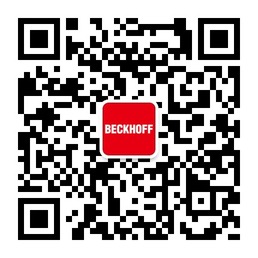 请用微信扫描二维码通过公众号与技术支持交流请用微信扫描二维码通过公众号与技术支持交流倍福中文官网：https://www.beckhoff.com.cn/请用微信扫描二维码通过公众号与技术支持交流倍福虚拟学院：https://tr.beckhoff.com.cn/请用微信扫描二维码通过公众号与技术支持交流招贤纳士：job@beckhoff.com.cn技术支持：support@beckhoff.com.cn产品维修：service@beckhoff.com.cn方案咨询：sales@beckhoff.com.cn